Term 2 - 2022MATHEMATICS (121/2)PAPER 2FORM FOUR (4)Time: 2 ½ HoursName: ………………………………………………………….	Adm No: ……………………………………School: ………………………………………………………..	Class: ……………………………………....      Signature: ……………………………………………………..	Date: ……………………………………….INSTRUCTIONS TO CANDIDATESWrite your name and index number in the spaces provided at the top of this page.Write your school name, sign and write the date of the examination in the spaces provided above.This paper consists of Two sections: Section I and Section IIAnswer ALL questions in Section I and any five questions from Section IIShow all the steps in your calculations, giving your answers at each stage in the spaces provided below each question.Marks may be given for correct working even if the answer is wrong.Non-Programmable silent electronic calculators and KNEC Mathematical Tables may be used.This paper consists of 17 printed pages. Candidates should check the question paper to ensure that all the pages are printed as indicated and no questions are missing.Candidates should answer the questions in English. For Examiners’ Use OnlySECTION ISECTION IISECTION I (50 Marks)
Answer all the questions in this sectionSolve for x in the equation below without using a mathematical table or calculator.		(4 marks)The base of a right angled triangle is 4.1 cm and the height is 5.0 cm. Calculate the percentage error in the area of the triangle.										(3 marks)Given that  ,  is an acute angle, without using a calculator or mathematical tables, 
find, leaving your answer in simplified surd form.					(2 marks)Find the interest on Ksh. 200,000 for 2 years at 14% per annum compounded semi-annually.	(3 marks)Make  the subject of the formula								(3 marks)A coffee trader buys two grades of coffee at Kshs. 80 and Kshs. 100 per packet. Find the ratio in which she should mix the two brands so that by selling the mixture at Kshs. 120 per packet, a 25% profit realized?														(3 marks)A bakery prepares cakes for sale. It has 80 eggs and 10 cups of sugar for use. It bakes two cake types: P and Q. Type P cake requires 6 eggs and 2 cups of sugar while type Q cake requires 12 eggs and three-quarters cup of sugar. By letting type P cakes to be x and type Q cakes to be y, form all the inequalities that represent the above information.										(3 marks)Find the radius and the centre of a circle whose equation is given by .														(3 marks)The equation of a trigonometric function is . The period of the function is 1200.Determine the value of 									(1 mark)Deduce the phase angle of the function.							(1 mark)A point R is 2100 nautical miles to the east of another point Q (600N, 00), find the position of P.															(3 marks)An arithmetic progression is such that its first term is 200 and common difference 500. Given that , find the value of 									(4 marks)(a)	Expand  in ascending powers of  up to the term in .				(1 mark)(b)	Use the expansion in (a) above to approximate the value of  correct to 4 decimal places.															(2 marks)P varies as the cube of Q and inversely as the square root of R. If Q is reduced by 20% and R increased by 21%, find the percentage change in P.								(3 marks)Use tables of squares, reciprocals and square roots only to evaluate				(4 marks)In the figure below, AD = 9 cm, AB = 11cm and angle BAD = 800. BD is the diameter of the semi-circle BCD.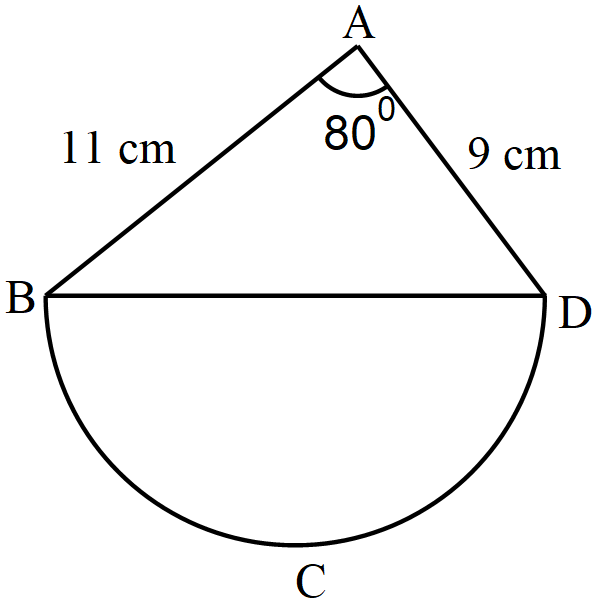 Calculate the area of the semi-circle, correct to 2 decimal places. Use π = 3.142		(4 marks)Two regular polygons have sides  and . Given that the ratio of the sum of their interior angles is 1: 2, calculate the value of .										(3 marks)SECTION II (50 Marks)Answer any five question in this sectionThe table below shows income tax rates in a certain year.In that year, the monthly earnings for Amilo were as follows: basic salary Ksh 35 500, house allowance – Ksh 12 600 and other allowances that amount to Ksh. 5 872 were exempted from taxation.Amilo contributes 12.5% of her basic salary to a pension scheme. She is entitled to a personal tax relief of Ksh 1 845 per month.Calculate:Amilo’s taxable income in Ksh per month.							(2 marks)Amilo’s P.A.Y.E that month.									(5 marks)Amilo’s net pay that month, given that the following are deducted monthly from her salary; NHIF – Ksh 1 000, Union dues – Kshs 455 and BBF – Ksh 200.						(3 marks)A mode is in the shape of a polygon with vertices A, B, C, D and E such that; AB=4.4 cm, AE=10 cm, ED=5.2 cm and BC=7.9 cm. The bearing of B from A is 0300 and A is due east of E, while D is due north of E and angle EDC=1200Using a ruler and a pair of compasses only, Construct the accurate plan of the model. 						(4 marks)Measure DC.										(1 mark)A foundation plaque is to be placed closer to CD than CB, nearer to D than to E and not more than 6 cm from A.Construct the locus of points equidistant from CB and CD.				(1 mark)Construct the locus of points equidistant from E and D.					(1 mark)Construct the locus of points 6 cm from A.						(1 mark)Shade and label as R, the region within which the foundation plaque could be placed in the garden.													(2 marks)The probability that it rains on a certain day is 0.8. If it rains the probability that a school bus will be stuck in a traffic jam is 0.7 but otherwise it is 0.4. If the bus is stuck in the jam, the probability that students using it to school will arrive late is 0.6, otherwise the probability of students using the bus to arrive late is 0.3.Draw a tree diagram to represent this information. Use the letters R, J and L to represent the events of rain, jam and late respectively 								(2 marks)Determine: The probability that it rains, the bus isn’t held in the jam  but the students arrive late in school.													(1 mark)The probability that students arrive in school on time.					(3 marks)The probability that the students arrive in school late.					(2 marks)The probability that the bus is held in the jam.						(2 marks)The vertices of a triangle  are ,  and  under a transformation whose matrix is Find the coordinates of 									(3 marks)On the grid provided, draw triangles  and .					(2 marks)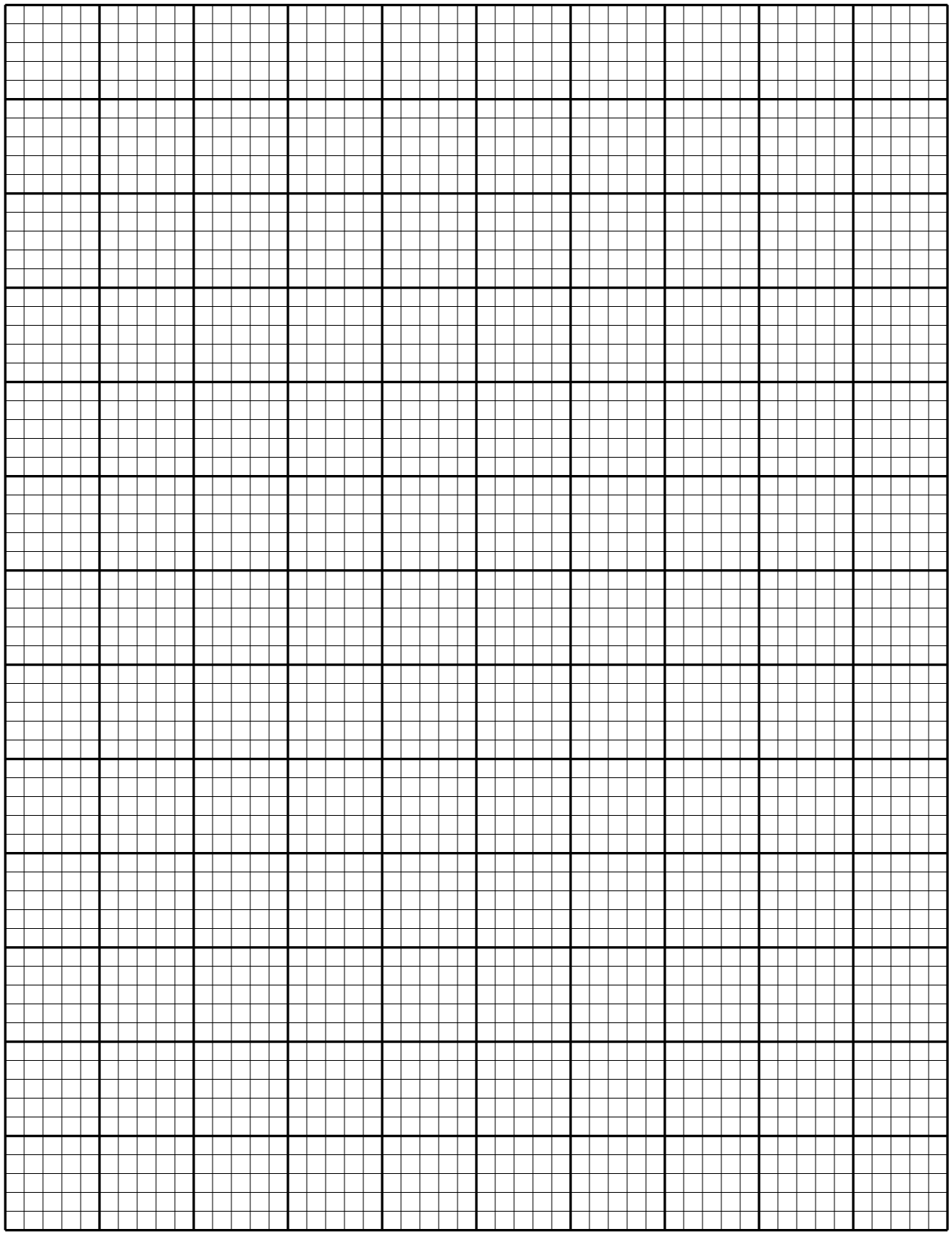 Triangle  is the image of triangle  under a transformation represented by the matrix Determine the coordinates of .							(2 marks)On the same grid, draw .							(1 mark)Another transformation  maps  on to  such that ,  and . Describe  fully.								(2 marks)The figure below shows a frequency polygon representing the scores of Form 4 Green students in a History contest.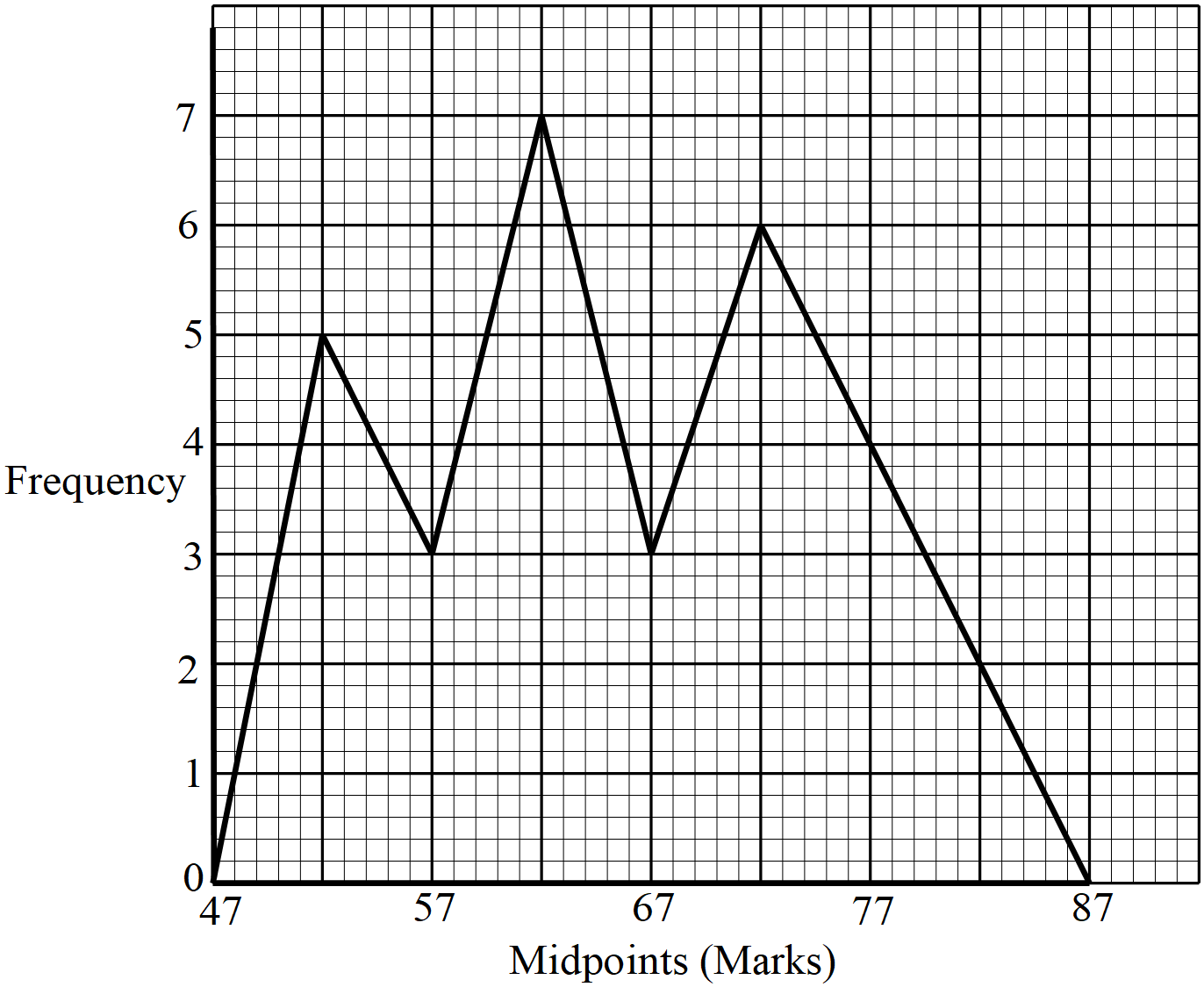 Generate the frequency distribution table for the data under the headings given in the table below.													(5 marks)Calculate the standard deviation of the marks.						(3 marks)The mean weight of 11 babies in a clinic is 4.5 kg. If one more baby comes to the clinic, the total mass of the babies becomes 60 kg. Find the mass of the additional baby.				(2 marks)In a triangle OAB, , and . P and Q are points on OA and OB respectively such that  and . M is the midpoint of AB. Express the following in terms of  and 										(1 mark)										(1 mark) and  intersect at R such that  and .Express  in two ways								(2 marks)Hence find the values of  and 							(3 marks)Show that A, R and Q are collinear.							(3 marks)The figure below represents a right pyramid with a vertex V and a rectangular base PQRS. VP=VQ=VR=VS=18 cm. PQ=16 cm and QR=12 cm. M and O are the midpoints of QR and PR respectively. 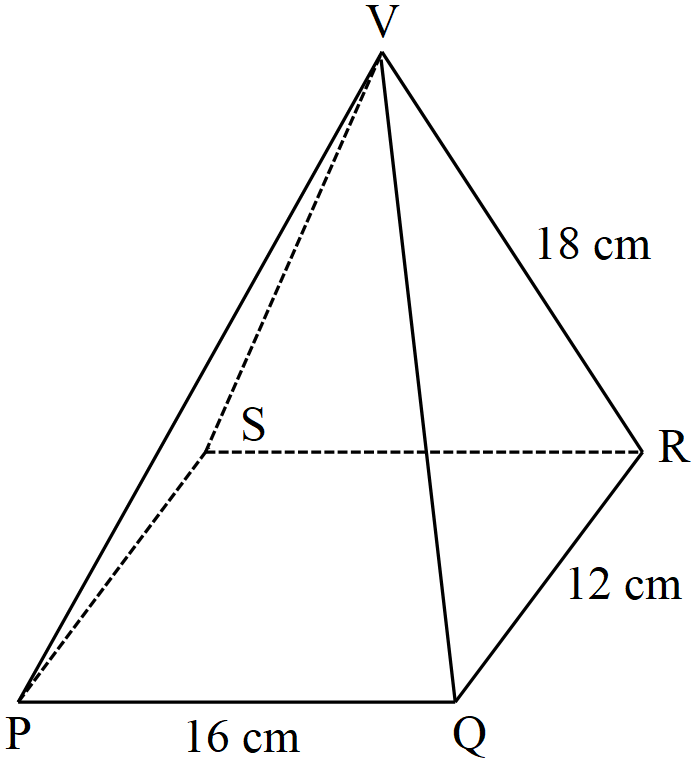 Calculate, correct to 2 decimal places;The length of the projection of the line VP on the plane PQRS					(2 marks)The angle between the lines VP and the plane PQRS.						(2 marks)the angle between planes VQR and VPS.							(4 marks)The angle between the planes VQR and PQRS							(2 marks)Two functions,  and , intersec at C and DDetermine the coordinates of C and D							(4 marks)Using the trapezium rule with 6 trapezia, estimate the area  bound by , the x-axis and the vertical lines through C and D.								(4 marks)Find the exact area in (b) above.								(3 marks)12345678910111213141516Total1718192021222324TotalGrand TotalGrand TotalTaxable Income(Ksh per month)Tax Rate(%)0 – 13 4501013 451 – 26 3501526 351 – 39 2502039 251 – 52 1502552 151 and above30Ʃ = Ʃ = Ʃ